МУНИЦИПАЛЬНОЕ ОБРАЗОВАНИЕ «УСТЬ-ЧИЖАПСКОЕ СЕЛЬСКОЕ ПОСЕЛЕНИЕ»КАРГАСОКСКИЙ РАЙОН ТОМСКАЯ ОБЛАСТЬАДМИНИСТРАЦИЯ УСТЬ-ЧИЖАПСКОГО СЕЛЬСКОГО ПОСЕЛЕНИЯ ПОСТАНОВЛЕНИЕ29.06.2018г.										№ 18с. Старая БерёзовкаОб утверждении схемы размещения  нестационарных торговых объектов на территории Усть-Чижапского сельского поселения	В соответствии со статьей 10 Федерального закона от 28 декабря 2009 года № 381-ФЗ «Об основах государственного регулирования торговой деятельности в Российской Федерации», статьей 14 Федерального закона от 6 октября 2003 года N 131-ФЗ "Об общих принципах организации местного самоуправления в Российской Федерации", постановлением Администрации Томской области от 09.07.2010 N 135а "О порядке разработки и утверждения органами местного самоуправления муниципальных образований Томской области схем размещения нестационарных торговых объектов", на основании Устава Усть-Чижапского сельского поселения, в целях упорядочивания размещения нестационарных торговых объектов на территории муниципального образования «Усть-Чижапского сельское поселение», а также повышения эффективности использования муниципальной собственностиПОСТАНОВЛЯЮ:1. Утвердить схему размещения нестационарных торговых объектов на территории муниципального образования «Усть-Чижапского сельское поселение», состоящую из:1) плана-схемы мест нахождения и перечня нестационарных торговых объектов, время функционирования которых имеет круглогодичный характер, согласно приложению к настоящему постановлению;2) плана-схемы мест нахождения и перечня нестационарных торговых объектов, время функционирования которых имеет исключительно сезонный характер, согласно приложению к настоящему постановлению;3) плана-схемы мест нахождения и перечня нестационарных торговых объектов, используемых при организации и проведении ярмарок, время функционирования которых определяется конкретными календарными датами, согласно приложению к настоящему постановлению.2. Опубликовать настоящее постановление в информационном бюллетене Усть-Чижапского сельского поселения и разместить его на сайте Администрации Усть-Чижапского сельского поселения.3. Направить утвержденную схему размещения нестационарных торговых объектов на территории муниципального образования «Усть-Чижапское сельское поселение» в течение 5 дней в Департамент потребительского рынка Администрации Томской области;4. Контроль за исполнением настоящего постановления оставляю за собой.      Глава Усть-Чижапского сельского поселения 	                                 С.М. ГолещихинПриложение к постановлениюАдминистрации Усть-Чижапского сельского поселенияот___________ №____ПЛАН-СХЕМА МЕСТ НАХОЖДЕНИЯ НЕСТАЦИОНАРНЫХ ТОРГОВЫХ ОБЪЕКТОВ, ВРЕМЯФУНКЦИОНИРОВАНИЯ КОТОРЫХ ИМЕЕТ КРУГЛОГОДИЧНЫЙ ХАРАКТЕР, НА ТЕРРИТОРИИ МУНИЦИПАЛЬНОГО ОБРАЗОВАНИЯ "УСТЬ-ЧИЖАПСКОЕ СЕЛЬСКОЕ ПОСЕЛЕНИЕ"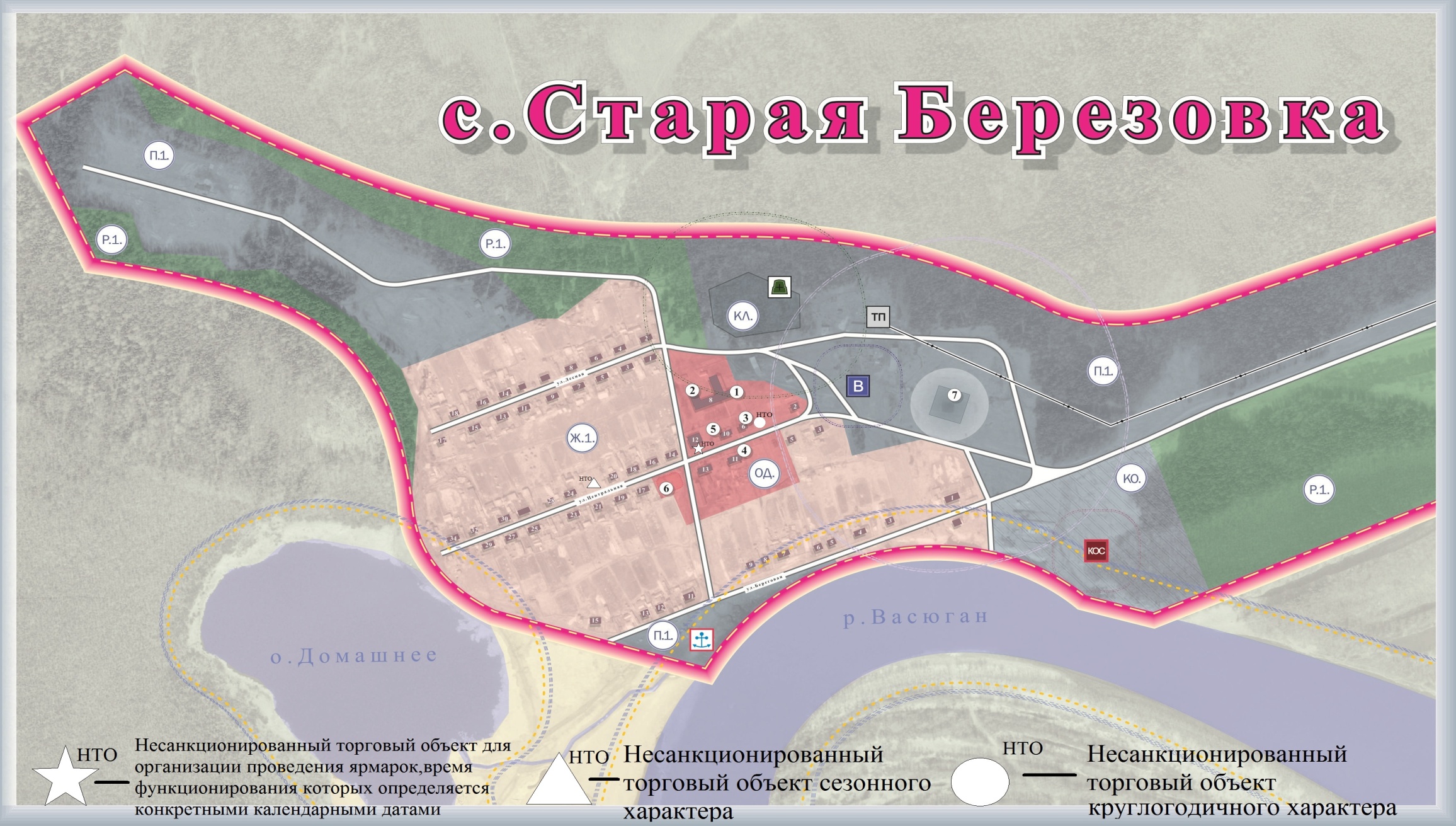 ПЕРЕЧЕНЬ НЕСТАЦИОНАРНЫХ ТОРГОВЫХ ОБЪЕКТОВ, ВРЕМЯФУНКЦИОНИРОВАНИЯ КОТОРЫХ ИМЕЕТ КРУГЛОГОДИЧНЫЙ ХАРАКТЕР,НА ТЕРРИТОРИИ МУНИЦИПАЛЬНОГО ОБРАЗОВАНИЯ "УСТЬ-ЧИЖАПСКОЕ СЕЛЬСКОЕ ПОСЕЛЕНИЕ"ПЛАН-СХЕМА МЕСТ НАХОЖДЕНИЯ НЕСТАЦИОНАРНЫХ ТОРГОВЫХ ОБЪЕКТОВ, ВРЕМЯФУНКЦИОНИРОВАНИЯ КОТОРЫХ ИМЕЕТ СЕЗОННЫЙ ХАРАКТЕР НА ТЕРРИТОРИИ МУНИЦИПАЛЬНОГО ОБРАЗОВАНИЯ "УСТЬ-ЧИЖАПСКОЕ СЕЛЬСКОЕ ПОСЕЛЕНИЕ"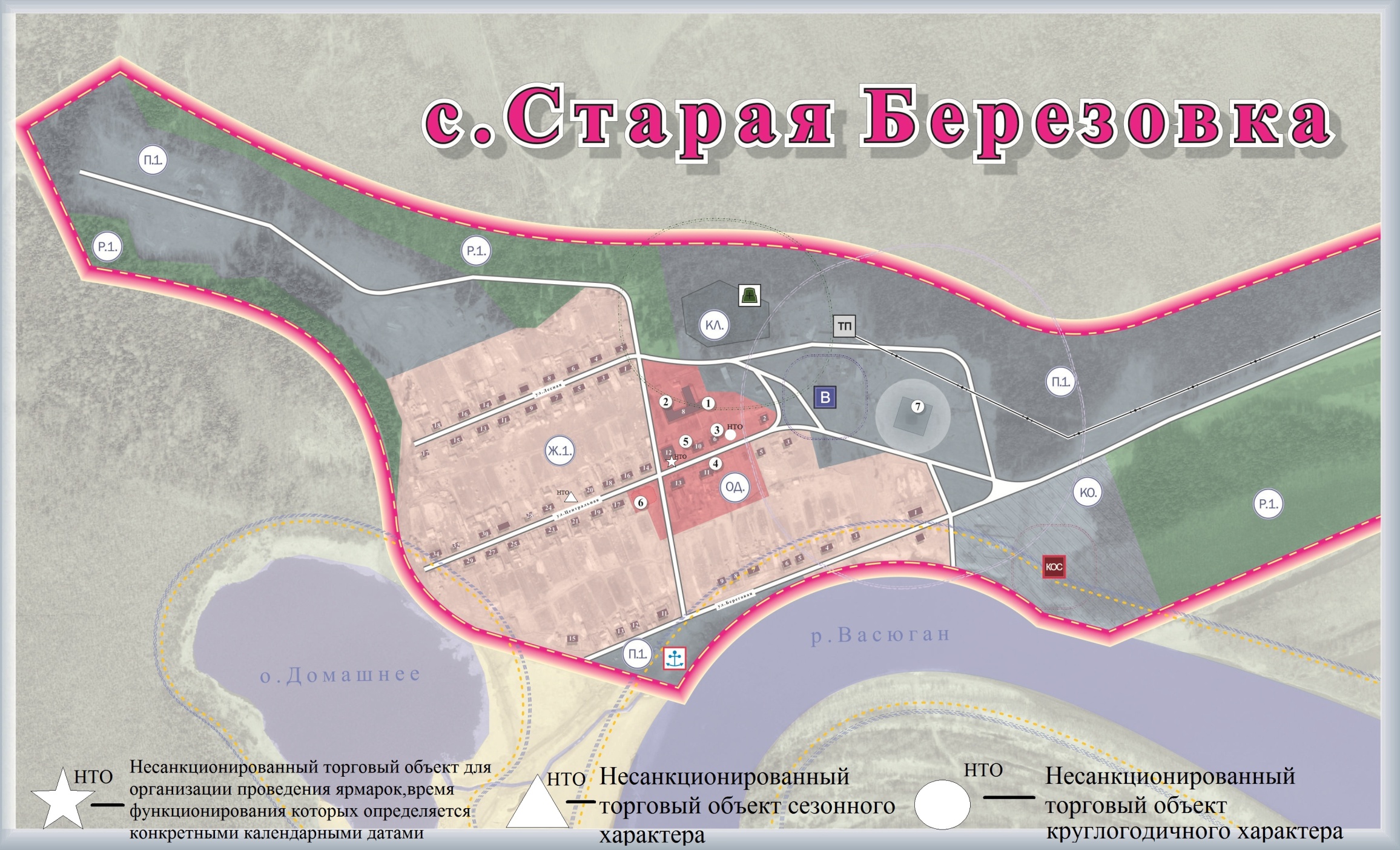 ПЕРЕЧЕНЬ НЕСТАЦИОНАРНЫХ ТОРГОВЫХ ОБЪЕКТОВ, ВРЕМЯФУНКЦИОНИРОВАНИЯ КОТОРЫХ ИМЕЕТ СЕЗОННЫЙ ХАРАКТЕР, НА ТЕРРИТОРИИ МУНИЦИПАЛЬНОГО ОБРАЗОВАНИЯ "УСТЬ-ЧИЖАПСКОЕ СЕЛЬСКОЕ ПОСЕЛЕНИЕ"ПЛАН-СХЕМА МЕСТ НАХОЖДЕНИЯ НЕСТАЦИОНАРНЫХ ТОРГОВЫХ ОБЪЕКТОВ,ИСПОЛЬЗУЕМЫХ ПРИ ОРГАНИЗАЦИИ И ПРОВЕДЕНИИ ЯРМАРОК, ВРЕМЯФУНКЦИОНИРОВАНИЯ КОТОРЫХ ОПРЕДЕЛЯЕТСЯ КОНКРЕТНЫМИКАЛЕНДАРНЫМИ ДАТАМИ, НА ТЕРРИТОРИИ МУНИЦИПАЛЬНОГО ОБРАЗОВАНИЯ "УСТЬ-ЧИЖАПСКОЕ СЕЛЬСКОЕ ПОСЕЛЕНИЕ"ПЕРЕЧЕНЬ НЕСТАЦИОНАРНЫХ ТОРГОВЫХ ОБЪЕКТОВ, ИСПОЛЬЗУЕМЫХПРИ ОРГАНИЗАЦИИ И ПРОВЕДЕНИИ ЯРМАРОК, ВРЕМЯ ФУНКЦИОНИРОВАНИЯКОТОРЫХ ОПРЕДЕЛЯЕТСЯ КОНКРЕТНЫМИ КАЛЕНДАРНЫМИ ДАТАМИ,НА ТЕРРИТОРИИ МУНИЦИПАЛЬНОГО ОБРАЗОВАНИЯ "УСТЬ-ЧИЖАПСКОЕ СЕЛЬСКОЕ ПОСЕЛЕНИЕ"N на схемеМестоположениеНаселенный пункт/окр. населенного пунктаТип нестационарного торгового объектаКоличество торговых мест применительно к нестационарным торговым объектам, предполагающим продажу товаров только с использованием лотка, палатки, торгового автомата, передвижных средств торговлиПлощадь нестационарного торгового объекта, кв. мПлощадь территории, необходимой для размещения нестационарного торгового объекта, кв. мМесто размещения нестационарного торгового объекта на з/у, в зданиях, строениях, сооружениях, находящихся в государственной или муниципальной собственностиАссортимент товаровПериод размещенияНестационарный торговый объект, используемый только субъектами малого или среднего предпринимательстваМежду строением №2 и № 6 по ул. ЦентральнойС. Старая Берёзовкапалатка52525муниципальнойСмешанные товарыПо заявлениям физических и юридических лицпалаткаN на схемеМестоположениеНаселенный пункт/окр. населенного пунктаТип нестационарного торгового объектаКоличество торговых мест применительно к нестационарным торговым объектам, предполагающим продажу товаров только с использованием лотка, палатки, торгового автомата, передвижных средств торговлиПлощадь нестационарного торгового объекта, кв. мПлощадь территории, необходимой для размещения нестационарного торгового объекта, кв. мМесто размещения нестационарного торгового объекта на з/у, в зданиях, строениях, сооружениях, находящихся в государственной или муниципальной собственностиАссортимент товаровПериод размещенияНестационарный торговый объект, используемый только субъектами малого или среднего предпринимательстваМежду строениями № 20 и № 24 по ул. Центральнаяс. Старая Берёзовкапалатка42020муниципальноеСмешанные товары, запчастизимапалаткаN на схемеМестоположениеНаселенный пункт/окр. населенного пунктаТип нестационарного торгового объектаКоличество торговых мест применительно к нестационарным торговым объектам, предполагающим продажу товаров только с использованием лотка, палатки, торгового автомата, передвижных средств торговлиПлощадь нестационарного торгового объекта, кв. мПлощадь территории, необходимой для размещения нестационарного торгового объекта, кв. мМесто размещения нестационарного торгового объекта на з/у, в зданиях, строениях, сооружениях, находящихся в государственной или муниципальной собственностиАссортимент товаровПериод размещенияНестационарный торговый объект, используемый только субъектами малого или среднего предпринимательстваУ строения № 12 по ул. Центральнаяс. Старая Берёзовкалотки103030муниципальныепродуктыИюнь, сентябрьлотки